МУНИЦИПАЛЬНОЕ ОБЩЕОБРАЗОВАТЕЛЬНОЕ АВТОНОМНОЕ УЧРЕЖДЕНИЕ«СРЕДНЯЯ ОБЩЕОБРАЗОВАТЕЛЬНАЯ ШКОЛА № 3 г. ШИМАНОВСКА»Принято  педагогическимсоветом от  «06» июня 2019 годапротокол № 10Утверждено приказом № 73от «22»  июня 2019 года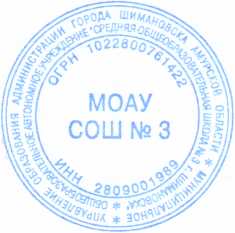 Директор 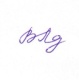   		 В.В. ЛазукаИзменения и дополненияв ОСНОВНУЮ ОБЩЕОБРАЗОВАТЕЛЬНУЮ ПРОГРАММУ ОСНОВНОГО ОБЩЕГО ОБРАЗОВАНИЯ (5-9 классы) (с изменениями и дополнениями), утверждённую приказом от 17.09.2018 года № 71 Внести изменения и дополнения в п.  3. Организационный раздел в п.  3.1. Учебный план основного общего образования:1). Дополнить перечень нормативных документов федерального уровня предложением:«- Письмом МОН РФ от 17.05.2018 № 08-1214 «Об изучении второго иностранного языка»;2).  Подраздел 3.1. Учебный план основного общего образования изложить в следующей  редакции:Основное общее образование (ФГОС) 5-7 классы(при 6-дневной учебной неделе, 34 уч. нед.)Предметные областиУчебные предметыКоличество часов в неделюКоличество часов в неделюКоличество часов в неделюКоличество часов в неделюКоличество часов в неделюПредметные областиКлассы5А 5Б6А6Б7Обязательная частьОбязательная частьРусский язык и литератураРусский язык4,8 (170)4,8 (170)6 (204)6 (204)4 (136)Русский язык и литератураЛитература2,8 (102)2,8 (102)3 (102)3 (102)2 (68)Родной язык и родная литератураРодной язык0,20,2---Родной язык и родная литератураРодная литература0,20,2---Иностранный языкИностранный язык (английский)3 (102)3 (102)3 (102)3 (102)3 (102)Второй иностранный язык (немецкий)2 (68)2 (68)---Математика и информатикаМатематика5 (170)5 (170)5 (170)5 (170)-Математика и информатикаАлгебра----3 (102)Математика и информатикаГеометрия----2 (68)Математика и информатикаИнформатика ----1 (34)Общественно-научные предметыИстория России.Всеобщая история2 (68)2 (68)2 (68)2 (68)2 (68)Общественно-научные предметыОбществознание--1 (34)1 (34)1 (34)Общественно-научные предметыГеография1 (34)1 (34)1 (34)1 (34)2 (68)Естественно-научные предметыФизика ----2 (68)Естественно-научные предметыХимия-----Естественно-научные предметыБиология1 (34)1 (34)1 (34)1 (34)1 (34)ИскусствоМузыка1 (34)1 (34)1 (34)1 (34)1 (34)ИскусствоИзобразительное искусство1 (34)1 (34)1 (34)1 (34)1 (34)ТехнологияТехнология2 (68)2 (68)2 (68)2 (68)2 (68)Физическая культура и Основы безопасности жизнедеятельностиОсновы безопасности жизнедеятельности-----Физическая культура и Основы безопасности жизнедеятельностиФизическая культура3 (102)3 (102)3 (102)3 (102)3 (102)ИТОГО:ИТОГО:29 (986)29 (986)29 (986)29 (986)30 (1020)Часть, формируемая участниками образовательных отношенийЧасть, формируемая участниками образовательных отношений3 (102)3 (102)4 (136)4 (136)5 (170)ОБЖОБЖ--1 (34)1 (34)1 (34)Информатика Информатика 2 (68)-1 (34)1 (34)1 (34)БиологияБиология----1 (34)Основы безопасного движенияОсновы безопасного движения-0,5 (17) 1п--0,5 (17)2пСпецкурс «Гражданин –Отечества достойный сын»Спецкурс «Гражданин –Отечества достойный сын»0,5 (17) 1пОсновы финансовой грамотностиОсновы финансовой грамотности----0,5 (17) 1пОсновы духовно-нравственной культуры народов РоссииОсновы духовно-нравственной культуры народов России0,5 (17)2 п0,5 (17)2п---ТехнологияТехнология-2 (68)2 (68)2 (68)--Спецкурс «Экология Амурской области»Спецкурс «Экология Амурской области»----1 (34)Максимально допустимая недельная нагрузка Максимально допустимая недельная нагрузка 32 (1088)32(1088)33(1122)33(1122)35 (1190)